Publicado en Madrid el 11/11/2021 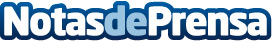 Mercedes Martín y Carlos Ríos charlan sobre compra responsable en el nuevo podcast de Acuicultura de EspañaAcuicultura de España presenta "¿Cómo hacer una compra responsable que contribuya al desarrollo sostenible?", el segundo episodio del podcast La despensa del futuro, un novedoso formato que propone un espacio de debate y divulgación en torno a hábitos de consumo sostenibles y saludables en clave alimenticia. Este espacio vuelve a reunir a voces expertas en nutrición, medioambiente y sostenibilidad, para transmitir consejos sobre un consumo consciente y justo a la hora de hacer la compraDatos de contacto:Comunicación Acuicultura de España650 39 02 23 Nota de prensa publicada en: https://www.notasdeprensa.es/mercedes-martin-y-carlos-rios-charlan-sobre_1 Categorias: Nacional Nutrición Gastronomía Comunicación Televisión y Radio Ecología Consumo http://www.notasdeprensa.es